Tableau Dépenser, 
épargner et donner Dépenser 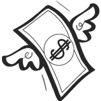 Épargner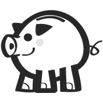 Donner    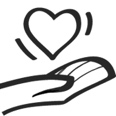 Donner    